ATM255: Numerical Modeling of the AtmosphereFall 2008Professor:  Shu-Hua ChenOffice:                    HH235Phone:                    752-1822E-mail:                    shachen@ucdavis.eduClass room                   HH124Class time:                    W/F 2:10-3:20 pmLab time:                      W/F 3:30-5:00 pmOffice hour: T/R            11 am - noonGrading:            Examines:         40% (midterm and final 20% each)            Homework:      20%            Lab:                 10%            Projects:           30%  (including presentation and report)                        (decide project topics before Oct 3)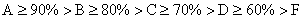   The grads may be adjusted based on the class performance.  Homework is due at the class time (right at the beginning of the class).  No late homework will be accepted without a reasonable excuse (such as illness). Contents:1.      Introduction2.      Governing Equations3.      WRF model4.      Physics Parameterization5.      Coordinates, Grid Structure, and Map projection6.      Numerical Methods and Stability Analysis7.      Solutions of Linear Algebraic Equations8.      Data AssimilationReference:Dale R. Durran, 1999: Numerical methods for wave equations in geophysical fluid dynamics